NÁRODNÁ RADA SLOVENSKEJ REPUBLIKY	VIII. volebné obdobieČíslo: CRD-1448/2022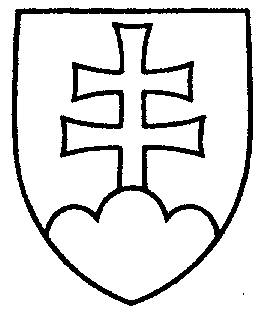 1556UZNESENIENÁRODNEJ RADY SLOVENSKEJ REPUBLIKYz 29. júna 2022k zmene programu 66. schôdze Národnej rady Slovenskej republiky	Národná rada Slovenskej republikyna návrh troch poslaneckých klubov za hnutie OĽANO, za hnutie SME RODINA
a za stranu SaSpodľa § 24 ods. 5 zákona Národnej rady Slovenskej republiky č. 350/1996 Z. z. o rokovacom poriadku Národnej rady Slovenskej republiky v znení neskorších predpisov	so všeobecným súhlasom	v y p ú š ť a	z programu 66. schôdzebod 53	Návrh poslancov Národnej rady Slovenskej republiky Tomáša Tarabu a Györgya Gyimesiho na vydanie zákona, ktorým sa mení a dopĺňa zákon Národnej rady Slovenskej republiky č. 63/1993 Z. z. o štátnych symboloch Slovenskej republiky a ich používaní v znení neskorších predpisov (tlač 1059) – prvé čítaniebod 62	Návrh poslancov Národnej rady Slovenskej republiky Tomáša Lehotského, Michala Luciaka, Lukáša Kyselicu, Vladimíry Marcinkovej a Mariána Viskupiča na vydanie zákona, ktorým sa mení a dopĺňa zákon č. 300/2005 Z. z. Trestný zákon v znení neskorších predpisov (tlač 857) – druhé čítaniebod 36	Návrh poslanca Národnej rady Slovenskej republiky Richarda Vašečku na vydanie zákona, ktorým sa mení a dopĺňa zákon č. 597/2003 Z. z. o financovaní základných škôl, stredných škôl a školských zariadení v znení neskorších predpisov (tlač 1058) – prvé čítanie	(Prerušené rokovanie pred hlasovaním.)s tým, že uvedené návrhy budú zaradené do návrhu programu schôdze Národnej rady Slovenskej republiky so začiatkom od 13. septembra 2022.    Boris  K o l l á r   v. r.    predsedaNárodnej rady Slovenskej republikyOverovatelia:Marián V i s k u p i č   v. r. Jozef  H a b á n i k   v. r.